INFORME SOBRE LAS GESTIONES REALIZADAS POR LA DIPUTADA JOSEFINA GARZA BARRERA, DURANTE EL MES DE MAYO DE 2020.En cumplimiento a lo dispuesto por el artículo 26 fracción XIII de la Ley de Acceso a la Información Pública para el Estado de Coahuila de Zaragoza, informo las gestiones realizadas por la suscrita Diputada del Distrito VI, en los siguientes términos:Estas fueron las gestiones que lleve a cabo en mi Distrito durante el mes de mayo de 2020, por lo que me permito acompañar algunas fotografías como evidencia de dichas actividades.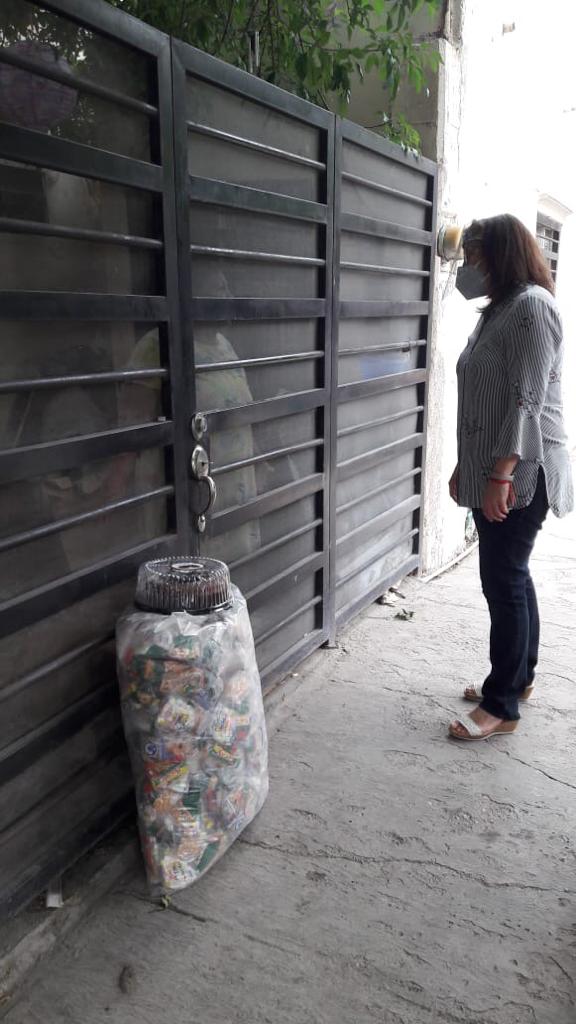 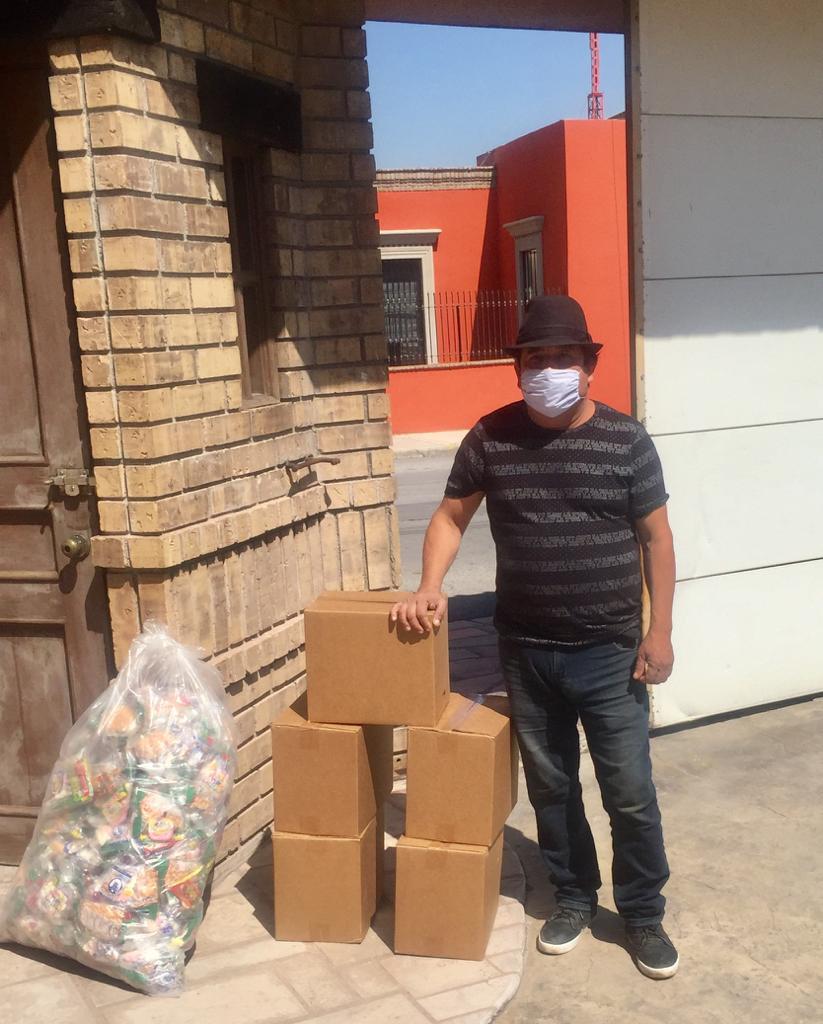 Saltillo, Coahuila junio de 2020JOSEFINA GARZA BARRERA(RÚBRICA)DIPUTADADIRECCIÓN DE LA OFICINA DE GESTIÓN:JOSEFINA GARZA BARRERAComité Municipal del PRI. Calle Libertad 614, Zona Centro. Cd. Frontera, Coahuila.ABRIL 2020ABRIL 2020N° DE GESTIONESTIPO DE GESTIONES REALIZADAS16Entrega de Medicamentos 158Entrega de despensas, Castaños, Frontera, Monclova18Entrega de Apoyos Económicos para análisis21Entrega de Apoyo para enfermos60Entrega de cubrebocas700Entrega de Bolos Castaños, Coah.850Entrega de Bolos Monclova, Coah.500Entrega de Bolos Frontera, Coah.50Entrega de Regalos Día del Estudiante